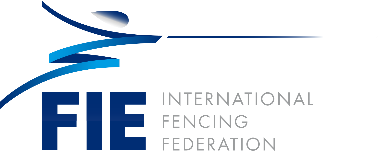 Yuki Ota (JPN)Yuki Ota is the first Japanese male athlete to win an Olympic medal in fencing. Born in Shiga, Japan on November 25, 1985, he started fencing foil at the age of eight. He won three consecutive national titles at the All Japan High School Championships, and likewise became the national champion at the age of 17. After the jump-start, he has become a four-time Olympian (Athens 2004, Beijing 2008, London 2012 and Rio 2016), two-time Olympic silver medallist (individual in 2008, team in 2012) and World Champion in 2015. He plans and organizes several fencing events, including the “Yuki Ota Cup” for elementary school children and “Super Fencing” with the goal of popularizing the sport throughout Japan.  In 2013 he was chosen as the Bid Ambassador for the Tokyo 2020 Olympic and Paralympic Games and contributed significantly to the successful bidding. The same year he was elected in Budapest as a member of the FIE Athletes’ Commission and later, in Paris, as President of the Commission, and as such, he became ex-officio Member of the FIE Executive Committee.He ended his sport career after his fourth Olympic Games in Rio, 2016. At the FIE Elective Congress in Moscow in 2016, Yuki Ota was elected a member of the FIE Executive Committee. In 2017 he became President of the Japan Fencing Federation. At the eve of the Congress 2018 in Paris, Yuki Ota was elected by the Executive Committee as FIE Vice President.In 2021 he was elected a member of the IOC Athletes’ Commission and later was reelected as a member of the FIE Executive Committee.Sport Achievements:2001-2003: Won three back-to-back champion titles at All Japan High School (Inter-Hi) Championships (men’s individual foil)  2002: Won All Japan Championships title (individual men’s foil)2004: 9th place at the Athens Olympic Games (individual men’s foil)2005: Gold at the Universiade in Turkey (men’s team foil)2006: Gold at the 15th Asian Games in Doha (individual men’s foil)2007: Won All Japan Championships title (individual men’s foil)2008: Silver at the Beijing Olympic Games (individual men’s foil)2009: Gold at the World Cup title in Cuba (individual men’s foil)2007-2009: Won three back-to-back champion titles at the Asian Championships (individual men’s foil)2010: Gold at the Prince Takamado Trophy World Cup in Japan (individual men’s foil)2010: Bronze medals at the Paris World Championships (individual men’s foil and Team) 2012: Silver at the London Olympic Games (men’s team foil)2014: Bronze at the World Cup in Spain (individual men’s foil) Silver at the World Cup in Cuba (individual men’s foil)Gold at the Asian Games in Korea (men’s team foil)2015: Silver at the World Cup in Germany (individual men’s foil)2015: Gold at the Moscow World Championships (individual men’s foil)